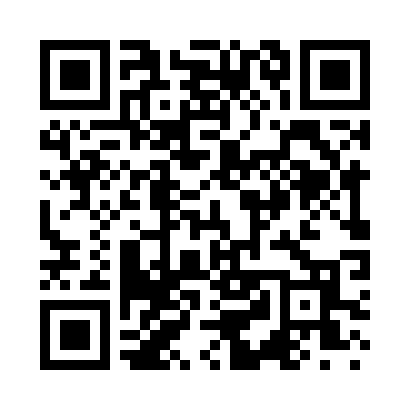 Prayer times for Big Stick, West Virginia, USAMon 1 Jul 2024 - Wed 31 Jul 2024High Latitude Method: Angle Based RulePrayer Calculation Method: Islamic Society of North AmericaAsar Calculation Method: ShafiPrayer times provided by https://www.salahtimes.comDateDayFajrSunriseDhuhrAsrMaghribIsha1Mon4:366:071:295:238:5110:222Tue4:376:081:295:238:5010:213Wed4:386:081:295:238:5010:214Thu4:386:091:305:238:5010:215Fri4:396:091:305:238:5010:206Sat4:406:101:305:238:5010:207Sun4:406:111:305:238:4910:198Mon4:416:111:305:238:4910:199Tue4:426:121:305:238:4910:1810Wed4:436:121:315:238:4810:1811Thu4:446:131:315:248:4810:1712Fri4:456:141:315:248:4810:1613Sat4:466:141:315:248:4710:1614Sun4:476:151:315:248:4710:1515Mon4:486:161:315:248:4610:1416Tue4:496:171:315:248:4610:1317Wed4:506:171:315:248:4510:1218Thu4:516:181:315:248:4410:1219Fri4:526:191:315:238:4410:1120Sat4:536:201:315:238:4310:1021Sun4:546:201:315:238:4210:0922Mon4:556:211:325:238:4210:0823Tue4:566:221:325:238:4110:0724Wed4:576:231:325:238:4010:0525Thu4:586:231:325:238:3910:0426Fri4:596:241:325:238:3810:0327Sat5:006:251:325:228:3810:0228Sun5:026:261:325:228:3710:0129Mon5:036:271:315:228:3610:0030Tue5:046:281:315:228:359:5831Wed5:056:281:315:228:349:57